รายงานการประชุมทีมงานส่วนกลาง ฝ่ายเทคโนโลยีสารสนเทศและการสื่อสาร มูลนิธิฯ ครั้งที่ 1/2561วันอังคารที่ 23 พฤษภาคม พ.ศ. 2561 เวลา 09.30-12.00 น.
ณ ห้องประชุมอันโตนิโอ อาคารพิพิธภัณฑ์************************เริ่มประชุมเวลา 09.30 น.ระเบียบวาระที่ 1  เรื่องแจ้งให้ทราบนำเสนอแผนการดำเนินงานฝ่ายเทคโนโลยีสารสนเทศและการสื่อสาร มูลนิธิฯ ประจำปีการศึกษา 2561 ซึ่งแบ่งออกเป็น 5 แผนงาน (รายละเอียดตามเอกสารแนบ)ระเบียบวาระที่ 2  รับรองการประชุม 	-ระเบียบวาระที่ 3เรื่องสืบเนื่อง/ติดตาม/มอบหมายงานหน้า Web Site มูลนิธิฯ มีหน้า Landing ซึ่งส่วนนี้กลุ่มคณะภราดาจะช่วยกันร่วมทำ ส่วนหลังบ้านเน้นการดึงและรวบรวมข้อมูลจากโรงเรียนต่างๆให้ครบถ้วน เพื่อดึงไปแสดงหน้า SWIS Home Page งาน Programmer ม.สงกรานต์ กวงคำส่งมอบระบบ FSG Workplace ผลการส่งมอบ ไม่ผ่าน ผิดจากคอนเซปที่วางไว้ และต้องปรับแก้ไขหลายจุด Bug เรื่องการแนบภาพให้แนบได้ทีละหลายภาพ ไม่พบปุ่มค้นหา และหัวข้อควรกรุ๊ปหมวดหมู่ได้ให้ดูตัวอย่างจากโปรแกรมสตรีมเวอร์เนอร์ และ วันโน๊ต สร้างร่วมกันได้แต่ระบบ Syne ของ one note มีปัญหาในเรื่องสเถียรภาพและความแน่นอนมีโอกาสเปกิดปัญหาได้ และโปรแรมเวิล์ดเพรสและจุงลามีปัญหาในเรื่องของการติด Log in สรุปมติในที่ประชุม ให้ชะลอโปรเจคนี้ไว้ก่อน โดยภราดาศุภนันท์จะไปศึกษาหาโปรแกรมอื่น หรืออาจจะต้องจัดซื้อโปรแกรมอื่นมาใช้ในการเก็บรวบรวม เรียบเรียงความคิดร่วมกันอีกครั้งรายงานผลการดำเนินงานระบบบันทึกหลักสูตรการเรียนรู้รูปแบบในการจัดทำให้ศึกษาเหมือนการเขียนแผนงาน โครงการงาน Programmer ม.บุญเลิศ กันใจเย็นส่งมอบงาน Blog Thaibrothers ip Adress 49.231.249.117 สรุปมติในที่ประชุม รับมอบโปรแกรมส่งมอบ Archive (ที่เก็บเอกสาร) สรุปมติในที่ประชุม รับมอบโปรแกรมรายงานผลการดำเนินงานBlog MCP เชื่อมโยงกฤตภาค blog.mcp.ac.th รูปที่เข้ารหัสเป็นภาษาไทยติดรหัสอยู่ในระหว่างการแก้ไขการนำเข้ากฤตภาคอันเก่าให้เริ่มใหม่ นำอันเก่าใส่เข้าไปแก้เวลาค้น เปลี่ยนปีการศึกษาข้อมูลจะได้ไม่แสดงเพิ่ม Tag และตัวค้นหาถ้าเสร็จแล้วมอบหมายให้คนดูแล Page เข้าไปจัดกลุ่มกฤตภาคนำ Categories ไปไว้ใน Uncategorizedใช้ App คุมรหัสครูช่อง rich textงาน Programmer ม.ธนาวุธ รอรบรัมย์รายงานผลการดำเนินงานระบบ SWIS Help Add Topic เพิ่ม rich text editor เพื่ออธิบายเบื้องต้นคร่าวๆศึกษาความเป็นไปได้ในการเพิ่มฟังชั่น Capture หน้าเจอพร้อมเขียนคำอธิบายเพิ่มเติมได้ จุดที่มีปัญหาอธิบาย วงภาพเพิ่ม Search for Help และเพิ่ม Tag เข้าไปเพิ่ม add item หัวข้อแต่ละอันเข้าไป Topic อธิบายการใช้งานระบบ...(ชื่อเมนูอัตโนมัติ)คำอธิบาย วิธีการใช้ VDO แนะนำคู่มือต่างๆ ให้จัดเก็บในฐานข้อมูลกลางเพิ่มตัว email รายการแก้ Bug ทีมงานมิสเรวดี จัดทำภาพประกอบการใช้งาน ซึ่งไม่จำเป็นต้องเป็น VDO ทุกอ่าน ดูตามความเหมาะสมการจัดทำจากคู่มือเป็น FAQ เช่น อธิบายการใช้งานระบบการเขียนแผนงาน เมื่อนำไปจัดทำเป็น FAQ ก็เปลี่ยนเป็น การเขียนแผนงานทำอย่างไร? (เปลี่ยนชื่อหัวข้อ)งานสารสนเทศระบบ SWIS ครูเรวดี ตันติเสนีย์พงศ์แก้ไขแผนการดำเนินงานพัฒนาระบบ โดยเอาระยะเวลากำหนดการดำเนินงานตามแผนไปลงในปฏิทินที่จะติดตามให้ชัดเจน นัดประชุมเพื่อกำกับติดตามงานผลการดำเนินงานแต่ละโรงเรียนในเครือฯ ผ่านระบบ VDO Conferenceวางแผนประชุมทีมงานโรงเรียนในเครือฯ เพื่อมอบหมายงาน (ประชาสัมพันธ์ อภิบาล เทคโนฯ)วางแผนประชุมทีมงานโรงเรียนในเครือฯ เรื่อง Data Center และ FSG LIVE CAMERAระเบียบวาระที่ 4  เรื่องเสนอเพื่อพิจารณา	-ระเบียบวาระที่ 5  เรื่องอื่นๆด้วยภาระงานที่มากในที่ประชุมจึงมีมติให้จัดทำโครงการพัฒนาระบบสารสนเทศสถานศึกษา ซึ่งเป็นโครงการพัฒนาระบบ IT เปิดโอกาสให้นักเรียน นักศึกษาที่มีทักษะ ความรู้ ความสามารถและสนใจเข้ามาร่วมพัฒนาโปรเจค และมีรายได้ตอบแทนเพื่อเป็นการสร้างขวัญและกำลังใจทีมงาน หากมีโมดุลไหนที่มีการพัฒนาเสร็จก่อนกำหนด ให้จัดทำเกณฑ์การพิจารณาให้รางวัลตั้งแต่ 1,000 บาท ตามขนาดของโมดุล และมีงานเลี้ยงอาหารทีมงานเพื่อเป็นการสร้างขวัญและกำลังใจระบบ Archive เก็บข้อมูล วางแผนให้แต่ละโรงเรียนในเครือฯ ส่งตัวแทนที่ได้รับมอบหมาย ดูแลเช่นงานหลักสูตร ประชาสัมพันธ์หลักสูตรของโรงเรียนงานอภิบาลลงข้อมูลทางศาสนางานประชาสัมพันธ์ ประชาสัมพันธ์ข้อมูลของโรงเรียนฯปิดประชุมเวลา 12.00 น.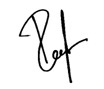          ครูเรวดี ตันติเสนีย์พงศ์				    ม.บรรจง ปิยศทิพย์(ผู้ตรวจทาน)      ผู้บันทึกรายงานการประชุม			                     งานสารสนเทศ SWIS
ประธานภราดาศุภนันท์ขันธปรีชาผู้เข้าร่วมประชุม	ม.บรรจงปิยศทิพย์ม.ธนาวุธตอรบรัมย์ม.บุญเลิศกันใจเย็นม.สงกรานต์กวงคำมิสเรวดี ตันติเสนีย์พงศ์ผู้ไม่เข้าร่วมประชุม